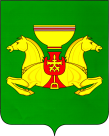 Об обеспечении безопасности населенияна водных объектах муниципальногообразования Аскизский район в зимнийпериод 2021-2022 годов	В соответствии с Федеральным законом от 21.12.1994 № 68 «О защите населения и территорий от чрезвычайных ситуаций природного и техногенного характера», Федеральным законом от 06.10.2003 № 131-ФЗ «Об общих принципах организации местного самоуправления в Российской Федерации», постановлением Администрации Аскизского района Республики Хакасия от 26.09.2017 № 891-п     «Об утверждении Правил использования водных объектов общего пользования на территории муниципального образования Аскизский район для личных и бытовых нужд», а также в целях предотвращения происшествий, связанных с провалом автомобильного транспорта и людей под лёд на водоемах и выездом транспортных средств на ледовое покрытие в период становления ледостава на территории муниципального образования Аскизский район, руководствуясь статьями 35 и 40 Устава муниципального образования Аскизский район от 20.12.2005, Администрация Аскизского района Республики Хакасия постановляет:	1. Рекомендовать главам администраций сельских и городских поселений Аскизского района совместно с ОМВД России по Аскизскому району (Л.Н.Мишаков) принять исчерпывающие меры по предупреждению несчастных случаев, связанных с выездом техники или выходом людей и сельскохозяйственных животных на ледовое покрытие водоёмов:	- в местах массового выезда на ледовый покров водоёмов установить плакаты с предупредительной информацией, при необходимости — организовать временные посты, пункты обогрева в традиционных местах массового выезда и выхода на лёд людей, произвести установку знаков, запрещающих выезд транспортных средств и другие информационные указатели;- при обнаружении несанкционированных ледовых переправ организовать выполнение мероприятий по невозможности проезда транспорта через водоём в течение зимнего периода;- периодически информировать население (на сходах, распространением памяток) о мерах безопасности на льду;- иметь переносные предупреждающие (запрещающие) знаки (щиты) для установки на опасных участках выхода (выезда) на лёд;- создать патрульные группы с целью выполнения вышеуказанных мероприятий.2. Управлению образования администрации Аскизского района  (И.П.Кучугешева) организовать инструктаж учащихся и педагогического коллектива в подведомственных общеобразовательных учреждениях о мерах безопасности на льду.	3. Начальнику отдела по делам ГО и ЧС Администрации Аскизского района Республики Хакасия М.С.Тодышеву через средства массовой информации организовать информирование населения о ледовой обстановке на водоемах Аскизского района, мерах безопасности и правилах  поведения при угрозе или возникновении чрезвычайных ситуаций на водных объектах.4. Опубликовать настоящее постановление в газете «Аскизский труженик» и разместить на официальном сайте Администрации Аскизского района Республики Хакасия в информационно-телекоммуникационной сети «Интернет».5. Контроль исполнения настоящего постановления возложить на заместителя главы Администрации Аскизского района Республики Хакасия  Н.С.Асочакова.Исполняющий обязанности главы Администрации  			  		                               Е.Ю.Костяков